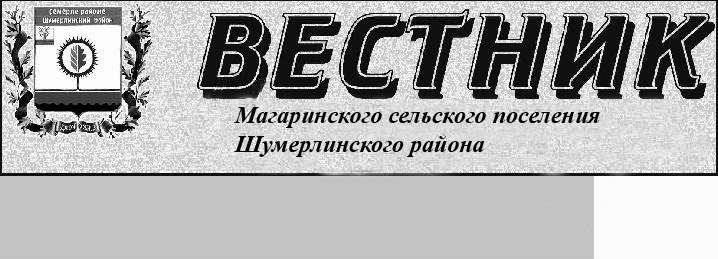 Информация о возможности приобретения  земельного участка, находящегося в муниципальной собственности Магаринского сельского поселения Шумерлинского района, выделенного в счет земельных долей   Администрация Магаринского сельского поселения Шумерлинского района Чувашской Республики в соответствии с п. 5.1. статьи 10 Федерального закона от 24.07.2002 № 101-ФЗ «Об обороте земель сельскохозяйственного назначения» сообщает о возможности передачи земельного участка из земель сельскохозяйственного назначения  площадью 151697 кв.м. с кадастровым номером 21:23:020101:348, имеющего местоположение: Чувашская Республика, Шумерлинский район, Магаринское сельское поселение, в собственность или в аренду сельскохозяйственной организации или крестьянскому (фермерскому) хозяйству, использующим земельный участок с кадастровым номером 21:23:000000:491 или выделенный из него земельный участок из земель сельскохозяйственного назначения.Выкупная цена земельного участка устанавливается в размере 15% кадастровой стоимости и равна 68 491,20 руб.Срок аренды устанавливается 10 лет. Арендная плата устанавливается в размере 0,3% кадастровой стоимости земельного участка и составляет 1369,82 руб. в год. С заявлением о заключении договора купли-продажи земельного участка или договора аренды земельного участка обращаться в администрацию Магаринского сельского поселения Шумерлинского района по адресу: Чувашская Республика, Шумерлинский район, п. Саланчик, ул. Школьная, д. 4а, в срок по 13 сентября  2020 года.Дополнительную информацию можно получить по телефонам: 8(83536) 60-8-43 или 8 (83536) 2-43-42.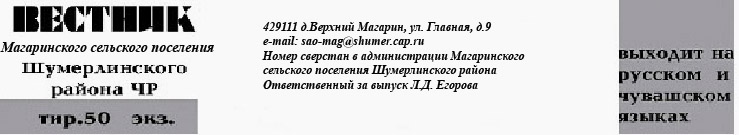 